	                                                                                                                                  Załącznik nr 2 do SWZZamawiający: Gmina PsaryUrząd Gminy w  Psarachul. Malinowicka 442-512 PsaryFORMULARZ OFERTY Oferta złożona do postępowania o udzielenie zamówienia publicznego  w trybie podstawowym na: Nazwa zamówienia: „Wykonanie nakładek asfaltowych na ul. Źródlanej i Jasnej w Sarnowie 
– projekt budowlany”.Dane dotyczące Wykonawcy: Nazwa (firma) Wykonawcy * …………………..…………..……………………….…………...1.2.	 Adres ….………………………………………………..…….…………………………………..1.3. Województwo: ..………………………………………………….………………………………1.4.	 REGON: …………………………………… ; NIP: ……………………………………………Poniższe dane podaję dobrowolnie, w celu usprawnienia kontaktu z Urzędem Gminy Psary w zakresie prowadzonego postępowania1.5.	 Telefon: …………………………… ; 1.6.	 e-mail: Adres e-mail za pomocą którego Wykonawca będzie porozumiewał się z Zamawiającym:  …………………………………………………………………………………………..…………1.7.	 Osoba do kontaktu: ………………………………………………………………………………  Tel.: …………………………………… ; e-mail: ……………….…………………………….* W przypadku Wykonawców składających ofertę wspólnie należy wskazać wszystkich Wykonawców wspólnie lub zaznaczyć, iż wskazany podmiot (Pełnomocnik/Lider) występuje w imieniu wszystkich podmiotów składających ofertę wspólnie.Oferujemy wykonanie zamówienia publicznego wraz z przeniesieniem autorskich praw majątkowych za cenę brutto:brutto za całość zamówienia:   ………………………………………………………….……………słownie: …………………………………………………………….…………………………………w tym podatek VAT: ……………….% .Wybór oferty prowadzić będzie do powstania u Zamawiającego obowiązku podatkowego w zakresie następujących towarów/usług: …………………………………………………………….Wartość ww. towarów lub usług bez kwoty podatku wynosi: ……………………………….… Stawka podatku od towarów i usług, która zgodnie z wiedzą Wykonawcy będzie miała zastosowanie: ……………………………………………………………………………………Wypełnić o ile wybór oferty prowadziłby do powstania u Zamawiającego obowiązku podatkowego zgodnie z przepisami o podatku od towaru i usług w przeciwnym razie zostawić niewypełnione.KRYTERIA POZACENOWE ODNOSZĄCE SIĘ DO PRZEDMIOTU ZAMÓWIENIA:Doświadczenie personelu kluczowego wyznaczonego do realizacji zamówienia – projektant:IMIĘ I NAZWISKO:………………………………………………………………….wyżej wymieniona osoba posiada uprawnienia budowlane do projektowania bez ograniczeń 
w specjalności inżynieryjnej drogowej.* właściwe zaznacza wykonawca (brak zaznaczenia skutkuje nie przyznaniem punktów)W celu uzyskania maksymalnej liczby punktów Wykonawca musi wypełnić wszystkie pozycje od 1 do 6.Rodzaj przedsiębiorstwa jakim jest Wykonawca (zaznaczyć właściwą opcję).Mikroprzedsiębiorstwo:					TAK (*)Małe przedsiębiorstwo: 						TAK (*)Średnie przedsiębiorstwo: 	              				TAK (*)Jednoosobowa działalność gospodarcza				TAK (*)Osoba fizyczna nie prowadząca działalności gospodarczej 		TAK (*)Inne niż powyższe 						TAK (*)* W przypadku Wykonawców składających ofertę wspólną należy wypełnić dla każdego podmiotu osobno.Mikroprzedsiębiorstwo: przedsiębiorstwo, które zatrudnia mniej niż 10 osób i którego roczny obrót lub roczna suma bilansowa nie przekracza 2 milionów EURO.Małe przedsiębiorstwo: przedsiębiorstwo, które zatrudnia mniej niż 50 osób i katorgo roczny obrót lub roczna suma bilansowa nie przekracza 10 milionów EURO.Średnie przedsiębiorstwo: przedsiębiorstwo, które nie jest mikro przedsiębiorstwem ani małym przedsiębiorstwem i które zatrudnia mniej niż 250 osób i którego roczny obrót nie przekracza 50 milionów EUR. lub roczna suma bilansowa nie przekracza 43 milionów EURO.Niniejszym oświadczam, że:zapoznałem się z warunkami zamówienia i przyjmuję je bez zastrzeżeń;zapoznałem się z postanowieniami załączonymi do specyfikacji projektowanymi postanowieniami umowy, które zostaną wprowadzone do treści umowy w sprawie zamówienia i przyjmuję go bez zastrzeżeń;przedmiot oferty jest zgodny z przedmiotem zamówienia;jestem związany z niniejszą ofertą przez okres 30 dni, licząc od dnia składania ofert podanego w SWZ;Oświadczam, że wypełniłem obowiązki informacyjne przewidziane w art. 13 lub art. 14 RODO* wobec osób fizycznych, od których dane osobowe bezpośrednio lub pośrednio pozyskałem w celu ubiegania się o udzielenie zamówienia publicznego w niniejszym postępowaniu**.(*) rozporządzenie Parlamentu Europejskiego i Rady (UE) 2016/679 z dnia 27 kwietnia 2016 r. w sprawie ochrony osób fizycznych w związku z przetwarzaniem danych osobowych i w sprawie swobodnego przepływu takich danych oraz uchylenia dyrektywy 95/46/WE (ogólne rozporządzenie o ochronie danych) (Dz. Urz. UE L 119 z 04.05.2016, str. 1).(**) w przypadku gdy wykonawca nie przekazuje danych osobowych innych niż bezpośrednio jego dotyczących lub zachodzi wyłączenie stosowania obowiązku informacyjnego, stosownie do art. 13 ust. 4 lub art. 14 ust. 5 RODO treści oświadczenia wykonawca nie składa (usunięcie treści oświadczenia np. przez jego wykreślenie).Niżej podane części zamówienia, wykonywać będzie w moim imieniu podwykonawca:Informacje zawarte na stronach od …….... do …….…. / załącznik(-ki) nr ……….do oferty stanowią tajemnicę przedsiębiorstwa w rozumieniu Ustawy o zwalczaniu nieuczciwej konkurencji i nie mogą być udostępnione przez Zamawiającego.Uzasadnieniem skorzystania z instytucji tajemnicy przedsiębiorstwa są następujące okoliczności*:…………………………………………………………………………………………………………………*W przypadku braku stosownej informacji Zamawiający przyjmie, że podane informacje nie stanowią tajemnicy przedsiębiorstwa.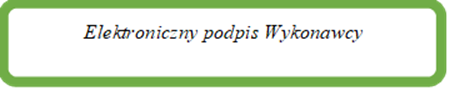 L.p.Nazwa zadaniaZakres doświadczeniaposiada doświadczenie polegające na wykonaniu dokumentacji projektowych na budowę, przebudowę lub remont drogi dla której uzyskano ostateczne pozwolenie na budowę lub brak sprzeciwu do zgłoszenia dla robót nie wymagających pozwolenia na budowę lub decyzję o zezwoleniu na realizację inwestycji drogowej.* właściwe zaznacza wykonawcaZakres wykonywanych czynności/funkcja:Podmiot, na rzecz
którego zadanie 
zostało wykonanePunktacja1.Projekt budowlany na:- budowę*- przebudowę*- remont*dla którego uzyskano:- ostateczne pozwolenie na          budowę*- brak sprzeciwu do zgłoszenia dla robót nie wymagających pozwolenia na budowę*- decyzję o zezwoleniu na realizację inwestycji drogowej*Za doświadczenie 
w wykonaniu 1 dokumentacji projektowej  ) 
- pkt - 02.Projekt budowlany na:- budowę*- przebudowę*- remont*dla którego uzyskano:- ostateczne pozwolenie na          budowę*- brak sprzeciwu do zgłoszenia dla robót nie wymagających pozwolenia na budowę*- decyzję o zezwoleniu na realizację inwestycji drogowej*Za doświadczenie 
w wykonaniu 2 dokumentacji projektowych 
- pkt - 03.Projekt budowlany na:- budowę*- przebudowę*- remont*dla którego uzyskano:- ostateczne pozwolenie na          budowę*- brak sprzeciwu do zgłoszenia dla robót nie wymagających pozwolenia na budowę*- decyzję o zezwoleniu na realizację inwestycji drogowej*Za doświadczenie 
w wykonaniu 3 dokumentacji projektowych 
 - pkt - 54.Projekt budowlany na:- budowę*- przebudowę*- remont*dla którego uzyskano:- ostateczne pozwolenie na          budowę*- brak sprzeciwu do zgłoszenia dla robót nie wymagających pozwolenia na budowę*- decyzję o zezwoleniu na realizację inwestycji drogowej*Za doświadczenie 
w wykonaniu 4 dokumentacji projektowych 
- pkt - 105.Projekt budowlany na:- budowę*- przebudowę*- remont*dla którego uzyskano:- ostateczne pozwolenie na          budowę*- brak sprzeciwu do zgłoszenia dla robót nie wymagających pozwolenia na budowę*- decyzję o zezwoleniu na realizację inwestycji drogowej*Za doświadczenie 
w wykonaniu 5 dokumentacji projektowych 
- pkt - 156.Projekt budowlany na:- budowę*- przebudowę*- remont*dla którego uzyskano:- ostateczne pozwolenie na          budowę*- brak sprzeciwu do zgłoszenia dla robót nie wymagających pozwolenia na budowę*- decyzję o zezwoleniu na realizację inwestycji drogowej*Za doświadczenie 
w wykonaniu 6 dokumentacji projektowych 
- pkt - 20Lp.Część/zakres zamówieniaNazwa (firma) podwykonawcy (o ile są znane)1.2.3.